BANDO PER IL FINANZIAMENTO DELLA MOBILITà IN ISRAELE DI START-UP ITALIANE SULLA BASE DELL’ACCORDO DI COOPERAZIONE NEL CAMPO DELLA RICERCA E DELLO SVILUPPO INDUSTRIALE, SCIENTIFICO E TECNOLOGICO TRA ITALIA E ISRAELE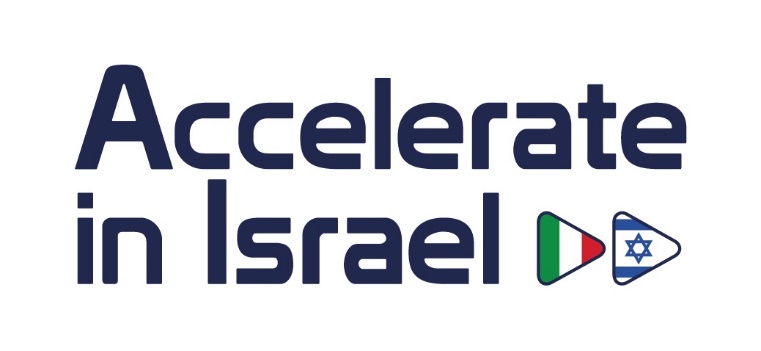 Scadenza:  30/06/2023DOMANDA DI PARTECIPAZIONECompilare le seguenti dichiarazioni con i dati richiesti fra parentesi quadre e sottoscriverle da parte del legale rappresentante della Start-upIl sottoscritto [Nome Cognome], nato a [Città, Provincia] il [GG/MM/AAAA], residente in [via, CAP, Città, Provincia], Codice Fiscale [codice fiscale], in qualità di legale rappresentante della Start-up [ragione sociale], fa domanda di finanziamento di mobilità per un periodo di accelerazione in Israele come descritto nel Bando del 9 maggio 2023 pubblicato sul sito web dell’Ambasciata d’Italia in Israele. Gli Allegati A, B, C, D, E, F, G fanno parte integrante della presente domanda.A tal fine il sottoscritto, consapevole della responsabilità penale prevista dall’art. 76 del D.P.R. 445/2000, per le ipotesi di falsità in atti e dichiarazioni mendaci ivi indicate, dichiara che quanto contenuto nella presente domanda di partecipazione ed in particolare nelle sezioni “Dettagli della Start-up”, “Struttura societaria” e negli allegati alla domanda corrisponde al vero.[Luogo e data]  Firma del legale rappresentante[Nome Cognome]Informativa sulla protezione delle persone fisichecon riguardo al trattamento dei dati personali(RGPD (UE) 2016/679, art. 13)Il trattamento dei dati personali chiesti per la partecipazione al bando per il finanziamento della mobilità in Israele delle giovani start-up italiane n. SCI01-20 del 01/06/2020 pubblicato sul sito web dell’Ambasciata d’Italia in Israele, sarà improntato ai principi di liceità, correttezza e trasparenza a tutela dei diritti e delle libertà fondamentali delle persone fisiche. A tal fine, si forniscono le seguenti informazioni: Il titolare del trattamento è il MAECI il quale opera, nel caso specifico, per il tramite dell’Ambasciata d’Italia in Israele (indirizzo postale: Hamered street 25, 6812508 Tel Aviv, Israele; telefono: +9725104004; peo: info.telaviv@esteri.it; pec: amb.telaviv@cert.esteri.it). Per quesiti o reclami in materia di privatezza, l’interessato può contattare il Responsabile della Protezione dei Dati personali (RPD) del MAECI (indirizzo postale: Ministero degli Affari Esteri e della Cooperazione internazionale, Piazzale della Farnesina 1, 00135 ROMA; telefono: 0039 06 36911 (centralino); peo: rpd@esteri.it; pec: rpd@cert.esteri.it.).Il trattamento dei dati personali in questione ha come finalità l’espletamento delle procedure di selezione, di assegnazione del finanziamento e di verifica della rendicontazione tecnico-scientifica e finanziaria di cui al bando sopra citato.Il trattamento, svolto da personale appositamente incaricato dell’Ambasciata d’Italia in Israele sarà effettuato in modalità manuale. I dati personali in questione saranno comunicati ai membri del Comitato scientifico di valutazione di cui al bando sopra citato e alle organizzazioni a cui essi appartengono per le seguenti ragioni: valutazione dei curricula dei soci delle start-up e della persona da inviare in Israele presso l’acceleratore. Tali organizzazioni conserveranno i dati per il solo tempo necessario alla valutazione e comunque non oltre la data di pubblicazione dei risultati finali della selezione. I dati personali degli interessati saranno conservati dall’Ambasciata d’Italia in Israele per tutta la durata del processo di valutazione e nei cinque anni successivi al termine di fruizione del periodo di accelerazione in Israele.L’interessato può chiedere l’accesso ai propri dati personali e, alle condizioni previste dalla normativa vigente, la loro rettifica. Nei limiti di legge e fatte salve le eventuali conseguenze sull’erogazione del servizio, egli può altresì chiedere la cancellazione di tali dati, nonché la limitazione del trattamento o l’opposizione al trattamento. In questi casi, l’interessato dovrà presentare apposita richiesta alla struttura indicata al punto 1, informando per conoscenza l’RPD del MAECI.Se ritiene che i suoi diritti siano stati violati, l’interessato può presentare un reclamo all’RPD del MAECI. In alternativa, può rivolgersi al Garante per la Protezione dei Dati personali (Piazza di Monte Citorio 121, 00186 ROMA, telefono: 0039 06 696771; peo: garante@gpdp.it; pec: protocollo@pec.gpdp.it).  Il sottoscritto [Nome Cognome], legale rappresentante della Start-up [ragione sociale], dichiara di aver preso visione della presente informativa sul trattamento dei dati personali.[Luogo e data]  Firma del legale rappresentante[Nome Cognome]Allegare copia del documento di identità del legale rappresentanteCOME INVIARE LA DOMANDACompilare in tutte le sue parti il presente modulo, stamparlo, firmarlo e scansionarlo in pdf. Salvare il file con il nome “Domanda [nome start-up].pdf”Salvare una copia degli allegati B, C, D, E, F, G in formato pdf come indicato nel punto “4. Documenti da allegare”. Salvare i file con nome “Allegato B.pdf”, Allegato C.pdf”…ecc.Scaricare dal sito dell’Ambasciata d’Italia in Israele il file “AllegatoA_AccelerateInIsrael_2023”. Compilare il foglio elettronico Excel in inglese. Salvare una copia del file in formato Excel (.xlsx) con nome “Allegato A.xlsx”.Inviare tutti i documenti preparati (Domanda e allegati A-G) come indicato nel punto “4. Documenti da allegare”, per posta elettronica certificata (PEC) all’indirizzo amb.telaviv.archivio@cert.esteri.it . Inserire come oggetto: “Domanda di partecipazione al bando Accelerate in Israel 4th Edition: [nome start-up]”.Il sistema di posta certificata invia conferma automatica dell’avvenuta ricezione1. Dettagli della Start-up1. Dettagli della Start-up1. Dettagli della Start-upDenominazione dell’impresa: Denominazione dell’impresa: Denominazione dell’impresa: Codice Fiscale:  Partita IVA:  Partita IVA:  Sede legaleVia/piazza:  Città e provincia:  CAP:  Sede legaleVia/piazza:  Città e provincia:  CAP:  Sede legaleVia/piazza:  Città e provincia:  CAP:  Indirizzo di posta elettronica certificata:  Indirizzo di posta elettronica certificata:  Indirizzo di posta elettronica certificata:  ContattiPersona di contatto:  Telefono:  Cellulare:  Email:  ContattiPersona di contatto:  Telefono:  Cellulare:  Email:  ContattiPersona di contatto:  Telefono:  Cellulare:  Email:  2. Struttura societaria2. Struttura societaria2. Struttura societariaSocio 1Nome e Cognome:  Codice fiscale:  Ruolo societario:  Socio 1Nome e Cognome:  Codice fiscale:  Ruolo societario:  Socio 1Nome e Cognome:  Codice fiscale:  Ruolo societario:  Socio 2Nome e Cognome:  Codice fiscale:  Ruolo societario:  Socio 2Nome e Cognome:  Codice fiscale:  Ruolo societario:  Socio 2Nome e Cognome:  Codice fiscale:  Ruolo societario:  Socio 3Nome e Cognome:  Codice fiscale:  Ruolo societario:  Socio 3Nome e Cognome:  Codice fiscale:  Ruolo societario:  Socio 3Nome e Cognome:  Codice fiscale:  Ruolo societario:  Per aggiungere altri soci duplicare il campo Socio Per aggiungere altri soci duplicare il campo Socio Per aggiungere altri soci duplicare il campo Socio 3. Periodo di accelerazione in Israele3. Periodo di accelerazione in Israele3. Periodo di accelerazione in IsraeleArea di impresa prescelta per il periodo di accelerazione in Israele (una sola scelta)Tecnologie per l’agricoltura e l'alimentazione (Agri and Food tech)Tecnologie per l’ambiente, l’energia verde e le risorse idriche (Clean and Green Energy tech, Water tech)Tecnologie medicali (Health tech and Biotech)Tecnologie per lo spazio (Space tech)Area di impresa prescelta per il periodo di accelerazione in Israele (una sola scelta)Tecnologie per l’agricoltura e l'alimentazione (Agri and Food tech)Tecnologie per l’ambiente, l’energia verde e le risorse idriche (Clean and Green Energy tech, Water tech)Tecnologie medicali (Health tech and Biotech)Tecnologie per lo spazio (Space tech)Area di impresa prescelta per il periodo di accelerazione in Israele (una sola scelta)Tecnologie per l’agricoltura e l'alimentazione (Agri and Food tech)Tecnologie per l’ambiente, l’energia verde e le risorse idriche (Clean and Green Energy tech, Water tech)Tecnologie medicali (Health tech and Biotech)Tecnologie per lo spazio (Space tech)Socio o dipendente da inviare in IsraeleNome e Cognome:  Data e luogo di nascita:  Codice fiscale:  Titolo di studio:  Ruolo ricoperto nell’impresa:  Posta elettronica personale:  Telefono:  Indirizzo di contatto (via, CAP, città):  Socio o dipendente da inviare in IsraeleNome e Cognome:  Data e luogo di nascita:  Codice fiscale:  Titolo di studio:  Ruolo ricoperto nell’impresa:  Posta elettronica personale:  Telefono:  Indirizzo di contatto (via, CAP, città):  Socio o dipendente da inviare in IsraeleNome e Cognome:  Data e luogo di nascita:  Codice fiscale:  Titolo di studio:  Ruolo ricoperto nell’impresa:  Posta elettronica personale:  Telefono:  Indirizzo di contatto (via, CAP, città):  4. Documenti da allegareCome indicati nel testo del bando: totale di 7 allegati più il presente modulo di domanda)4. Documenti da allegareCome indicati nel testo del bando: totale di 7 allegati più il presente modulo di domanda)4. Documenti da allegareCome indicati nel testo del bando: totale di 7 allegati più il presente modulo di domanda)AllegatoTipo di allegatoInformazioni sull’allegatoAllegato A Information Document - Scheda informativa Start-up contenente:Piano d’impresa inclusi brevetti, finanziamenti ricevuti;evidenze a dimostrazione del grado di internazionalizzazione realizzato;evidenze a dimostrazione della non contrarietà ai principi di sostenibilità ambientale presenti negli Obiettivi di Sviluppo Sostenibile ONU (SDGs);motivazioni e finalità di partecipazione al programma Accelerate in Israel 4. Scaricare e compilare il documento Excel dal sito dell’Ambasciata d’Italia a Tel Aviv, nella pagina di pubblicazione del bando; in inglese; in formato excel.Allegato BVisura camerale dell’impresa In italiano, in pdfAllegato CDichiarazione aiuti incompatibili – de minimisDichiarazione sostitutiva, in italiano, in pdfAllegato DDocumento unico di regolarità contributiva (DURC - scaricabile on line).Copia in pdfAllegato ECopia del documento di identità del legale rappresentanteCopia in pdf Allegato FCurricula dei soci e della persona che seguirà il programma di accelerazione che dovrà essere socio o dipendente della start-up. Max 2 pagine A4 per persona. Dimensione 12, interlinea 1,5; in formato pdf; in ingleseAllegato G Presentazione dell’azienda e illustrazione del piano di impresaPresentazione di max 10 schede in stile PowerPoint, convertite in pdf; in inglese